BEJELENTKEZÉS, VÁLTOZÁS-BEJELENTÉS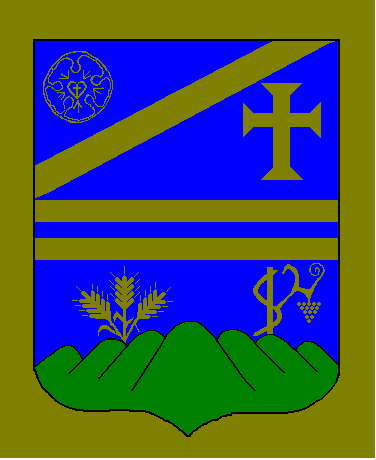 iparűzési adó hatálya aláaz adózás rendjéről szóló 2003. évi XCII. Tv., és a helyi adókról szóló 1990. évi C. Tv. alapján Mende Önkormányzat adóhatóságáhozI. Bejelentkezés jellegeAdóköteles tev. Változás bejelentés Adóköteles tev. megkezdése megszűnéseIdegenforgalmi adóbeszedési kötelezettség ⁪ ⁭ ⁭Helyi iparűzési adó - állandó jellegű tevékenység ⁭ ⁭ ⁭ - ideiglenes jellegű tevékenység ⁭ ⁭ ⁭II. AdóalanyAdóalany neve (cégneve): …..………...............................................................................................................Rövidített cégneve: ……………………………………………………………………………………………….Adószáma:⁪⁪⁪⁪⁪⁪…………………………………………………………………………….Statisztikai számjele:⁪⁪⁪⁪⁪⁪⁪⁪……………………………………………………………………………………………….Civil szervezet (alapítvány, egyesület) bírósági nyilvántartási száma: ………………………………………Külföldi vállalkozás esetén a külföldi állam hatósága által megállapított adóazonosító: …………………...Egyéni vállalkozó esetén:Adóazonosító jele:⁪⁪⁪⁪⁪⁪⁪⁪⁪⁪Születési helye:……………………….. Ideje: ……………….. Anyja neve: ……………………………Vállalkozói igazolvány száma: ………………………………… Kelte: ………………………………...Székhelye, lakóhelye: …………………………………………………………………………………………….Központi ügyintézés helye: ……………………………………………………………………………………...Levelezési címe: ................................................................................................................................................Iratok őrzésének helye: ………………………………………………………………………………………….Telefonszáma: ………………………., e-mail címe: …………………………………………………………...A gazdálkodás formája, megnevezése: …………………………………………………………………………Cégnyilvántartásba történt bejegyzés száma: ....................................... Kelte: ……………………………….Fő tevékenysége:TEÁOR: …………………………………………………………………………………………………..Megnevezés: …………………………………………………………………………………………Naptári évtöl eltérő üzleti év mérlegforduló napja: …...…. év ….…………. hónap ………... napSzámlavezető pénzintézet neve, címe: ……………….………………………………………………………Pénzforgalmi száma:⁪⁪⁪⁪⁪⁪⁪⁪………………………………………………………………………………………………….Számlavezető pénzintézet neve, címe: …………………………………………………………………………Pénzforgalmi száma:⁪⁪⁪⁪……………………………………………………………………….Számlavezető pénzintézet neve, címe: ……………….…………………………………………………………Pénzforgalmi száma:……………………………………………………………………….III. Helyi iparűzési adó bejelentése ( A helyi adókról szóló 1990. évi C. tv. 41.§-a szerint)(Nem kezdő vállalkozásnak székhely áthelyezése, telephely létesítése esetén, illetve átalakulással létrejött vállalkozásesetén kell kitölteni. )Előlegfizetési időszak:(Az adókötelezettség keletkezésének napjától, vagy az átalakulás napjától az azt követő év első félévének utolsó napjáigterjedő időtartam.)…………… év ………. hó ………. naptól …………… év ……….hó ………. napigEsedékesség ÖsszegElső előlegrészlet:           20…..03.15. ……………………… FtMásodik előlegrészlet:   20…..09.15. ……………………… FtHarmadik előlegrészlet:  20…..03.15. ……………………… FtIV. Alakulás, szüneteltetés, megszűnésAlakulásAdóköteles tevékenység megkezdésének napja: ……...….. év …………..…………. hónap ……………. napAdóköteles tevékenység megkezdésének napja Székesfehérváron: …….. év ….……….... hónap ……... napLétesítő okirat (egyéni vállalkozó nyilvántartásba vétel) kelte: ………….. év …….…...... hónap ….… napAlakulás módja: 1.új szervezet 2.társasági formaváltás 3.egyesülés 4.beolvadás 5.szétválás 6.kiválásAdóköteles tevékenység megkezdésének jogcíme:1.székhely létesítése 2.telephely nyitása 3.ideiglenes jellegű ip. tevékenység 4.idegenforgalmi adó beszedési köt.Közhasznú, kiemelten közhasznú szervezetként történő nyilvántartásba vétel napja: ..............……………Jogelődök:Neve: ……………………………………………………………………………………………………...Adószáma:⁪⁪⁪⁪⁪⁪⁪⁪-⁪-⁪⁪Neve: ……………………………………………………………………………………………………...Adószáma:⁪⁪⁪⁪⁪⁪⁪⁪-⁪-⁪⁪Szüneteltetés, megszűnés (Záró bevallás benyújtása szükséges):Egyéni vállalkozói tev. szüneteltetése: …… év …… hó …… naptól …… év …… hó …… napigFolyamatban lévő megszűnés: 1.felszámolás 2.végelszámolás 3. felszámolás megszűnése egyezségkötésselFelszámolás, végelszámolás kezdőnapja, egyezségkötés napja, végleges megszűnés napja: .…….év …. hó …. napAdóköteles tevékenység megszűnésének jogcíme:1.székhelyáthelyezés 2. telephelyen a tevékenység megszüntetése3. ideiglenes jellegű iparűzési tevékenység befejezése 4. idegenforgalmi adó beszedési kötelezettség megszűnése5. egyéb: ………………………….Adóköteles tevékenység megszűnésének napja: .…….év …. hó …. napV. Kisadózó vállalkozások tételes adója (KATA) adóalanyának bejelentése1. A kisadózó vállalkozások tételes adója (KATA) hatálya alá tartozó adóalanyként az iparűzési adóbana kisadózó vállalkozások tételes adójára vonatkozó egyszerűsített adóalap-megállapítást választom. ⁭1.1. A kisadózó vállalkozások tételes adójára vonatkozó egyszerűsített adóalap-megállapítás kezdő időpontja: .…….év …. hó …. nap1.2. Tudomásul veszem, hogy a Htv. 39/B. § (4) bekezdése szerinti esedékességi időpontokban az általam fizetendő adó összege: 2,5 millió Ft adóalap * 2 % adómérték * adóévi adókötelezettség időtartamának naptári napjai /365 nap /2 . ⁭1.3. A kisadózó vállalkozások tételes adójában az adóalanyiság kezdő napja: .…….év …. hó …. nap2. A kisadózó vállalkozások tételes adója alanyának egyszerűsített iparűzési adóalap–megállapítására vonatkozó jogosultságának megszűnése.2.1. A kisadózó vállalkozások tételes adójában az adóalanyiság megszűnésének napja: ..….év …. hó …. nap2.2. A kisadózó vállalkozások tételes adójának alanyaként a Htv. 39/B. § (3) bekezdés szerinti egyszerűsített adóalap-megállapítást 2016. évre már nem kívánom alkalmazni. ⁭VI. Kézbesítési meghatalmazott, székhelyszolgáltató1.Magyarországon lakóhellyel nem rendelkező külföldi személy esetében a magyarországi késbesítési meghatalmazottjának Neve (cégneve): ………………………………………………………………………………………………. Székhelye, lakóhelye: …………………………………………………………………………………………2. Székhely szolgáltatás biztosítása esetén Az ügyvéd, ügyvédi iroda neve: ……………………………………………………………………………... Szerződés kezdő időpontja, időtartama: …… év …… hó …… naptól …… év …… hó …… napig Iratok köre: ……………………………………………………………………………………………………..VII. Könyvvizsgáló1. Könyvvizsgáló szervezet neve: ………………………………………………………………………………..Könyvvizsgálatért személyében felelős személy neve: ………………………………………………………..Nyilvántartási száma: ………………………………………Székhelye, lakóhelye: …………………………………………………………………………………..Jogviszony időtartama: …… év …… hó …… naptól …… év …… hó …… napigVIII. Az adóalany képviselői1. Képviselő neve: .........................................................................................................................................Székhelye, lakóhelye: …………………………………………………………………………………..Adószáma:⁪⁪⁪⁪⁪⁪⁪⁪-⁪-⁪⁪ Adóazonosító jele: ⁪⁪⁪⁪⁪⁪⁪⁪⁪⁪Jogviszony időtartama: …… év …… hó …… naptól …… év …… hó …… napig2. Képviselő neve: .........................................................................................................................................Székhelye, lakóhelye: …………………………………………………………………………………..Adószáma:⁪⁪⁪⁪⁪⁪⁪⁪-⁪-⁪⁪ Adóazonosító jele: ⁪⁪⁪⁪⁪⁪⁪⁪⁪⁪Jogviszony időtartama: …… év …… hó …… naptól …… év …… hó …… napigIX. Cégek és egyéni vállalkozók főtevékenységen kívüli, ténylegesen végzett tevékenységei1. Tevékenység megnevezése:…………………………………………..…………, TEÁOR kódja: ………..2. Tevékenység megnevezése:…………………………...…..……………….……, TEÁOR kódja: ………..3. Tevékenység megnevezése:…………………………..…………………………, TEÁOR kódja: ………..X. Az adóalany szervezet (jogi személyiség nélküli gazdasági társaság, a korlátolt felelősségű társaság, az egyesülés, valamint a közös vállalat) tulajdonosai (tagjai)1.Tulajdonos neve: ...........................................................................................................................................Illetősége: Belföldi:⁭ Külföldi:⁭ ……………………………………………....országSzékhelye, lakóhelye: …………………………………………………………………………………..Adószáma:⁪⁪⁪⁪⁪⁪⁪⁪-⁪-⁪⁪ Adóazonosító jele: ⁪⁪⁪⁪⁪⁪⁪⁪⁪⁪2.Tulajdonos neve: ……………………………………………………………………………………………….Illetősége: Belföldi:⁭ Külföldi:⁭ ……………………………………………....országSzékhelye, lakóhelye: …………………………………………………………………………………..Adószáma:……………………………………………..⁪⁪⁪⁪⁪⁪⁪⁪-⁪-⁪⁪ Adóazonosító jele: ……………………………………⁪⁪⁪⁪⁪⁪⁪⁪⁪⁪XI. Az adózó telephelyei:1. Telephely megnevezése, jellege: ……………………...…………………………………………………….... Címe: ………………………………...…………………………………………………………………………2. Telephely megnevezése, jellege:……..………………..………………………………………………………. Címe: ............................................................................................................................................................Felelősségem tudatában kijelentem, hogy az általam közölt adatok a valóságnak megfelelnek.………………………….., ...........év ....... hó .......... nap………………............................................................ az adózó vagy képviselője (meghatalmazottja) aláírása